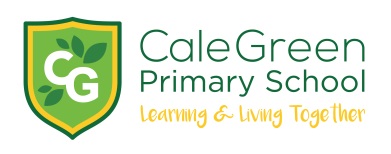 Tuesday 5th December 2023 Dear Parents / Carers,Christmas Activities- UPDATE! 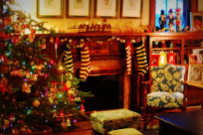 Children from across school have taken part in lots of Christmas events so far this year and there’s still lots to come! Our ‘Nutcracker’ themed tree at St George’s Christmas Tree festival looked amazing and children from Reception through to Year 6 visited, along with our Key Stage 2 Choir who performed magnificently! Children, and staff, in Magnolia, Maple and Mulberry enjoyed watching a fantastic Dance Showcase at Stockport School. It was lovely to see some of our ex-pupils in the show and being School Ambassadors.  		The story of Christmas was well and truly brought to life for all the children in Key Stage 2, when they visited St Matthew’s Church to take part in the Christmas Story Trail this week. Our Early Year’s children put on 2 stunning Nativities which everybody enjoyed watching and everyone enjoyed taking part in!  Still to come…Christmas Cards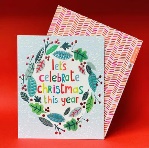 Children are invited to send Christmas cards to their friends at Cale Green and to post them in the Christmas Post Box. Our Year 6 pupils, with some Year 2 helpers, will be delivering the post to the classes during dinnertime. The Christmas Post Box opened on Friday 1st December and will close on Friday 22nd December. Key Stage 1 Nativity - ‘Balmy Bethlehem’ 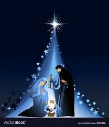 Children in Cedar, Cherry and Chestnut classes will be taking part in their very own Nativity. They will be performing to parents and carers on 2 days. These will be taking place in the school hall on Wednesday 6th December at 2pm and Thursday 7th December at 2pm. Each family may bring 2 family members to watch either of the performances. Christmas Jumper and Dinner Day 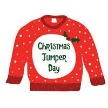 Everybody is invited to wear a Christmas jumper, t-shirt or sweatshirt on Friday 8th December for a small donation to the FareShare charity. It is also our Christmas Dinner day. Children who usually have a packed lunch are invited to have a school dinner on this day if they wish. Further details were sent out in a separate email a few weeks ago.Christmas Sing-along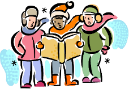 At the end of the school day on Friday 8th December, we would like to invite you to join with our school community and our Key Stage 1 and 2 School Choirs to sing some Christmas carols from 3.15pm – 4pm. There will be some hot refreshments to keep you toasty throughout. ‘Frozen’ the Musical at Stockport Academy 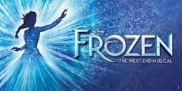 Again, as part of our partnership links with local high schools, children in Maple, Mulberry and Magnolia class have been invited to watch a performance of Frozen at Stockport Academy. Children will be walking down to Stockport Academy on Monday 11th December. They will be leaving school at 12.15pm. Further details were sent out yesterday in a separate email.Lower Key Stage 2 Christmas Performances 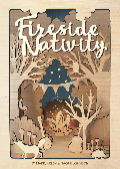 Children in Holly, Hazel and Hawthorn will be performing to parents and carers on 2 days. These will be taking place in the school hall on Wednesday 13th December at 6pm and Thursday 14th December at 1.45pm. Details about tickets for this event have been sent out to all Year 3 / 4 families.  Christmas Story Time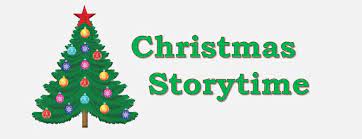 We would like to invite the children to come to school in their pyjamas (or cozy clothes) on Monday 18th December and to bring their favourite cuddly toy. During the afternoon, we will be having Christmas story time sessions with festive cookies. Early Years 		1.30pm – 2pm Key Stage 1		2pm – 2.30pm Lower Key Stage 2	2.30pm – 3pm Upper Key Stage 2	3pm – 3.30pm (a slightly later end to their school day!)  Christmas Parties 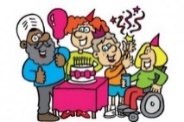 Children are invited to come to school in their own party clothes on Tuesday 19th December. Mr. Hall, ex-pupil’s Imogen and Libby’s dad who is a DJ, has kindly agreed to host 4 separate party discos throughout the day. Children will have some party food and drink which school will provide. (Please keep us informed of any specific dietary needs) Early Years		9.15am – 10.15am Key Stage 1 		10.15am – 11.15am Lower Key Stage 2 	1.30pm – 2.30pm Upper Key Stage 2 	2.30pm – 3.30pm (a slightly later end to their school day!)  Key Stage 2 Choir singing at Walthew House 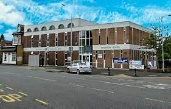 The choir have been invited to sing to Walthew House service users before they have their Christmas dinner on Tuesday 19th December. This will take place during the morning and they will return to school for normal school dinner time. Further details to follow. Travelling Pantomime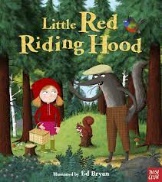 We have a travelling theatre company who will be joining us during the morning on Thursday 21st December. They will be performing the well-known pantomime, ‘Little Red Riding Hood’ to our Early Years, Key Stage 1 and Lower Key Stage 2 children. Christmas Raffle 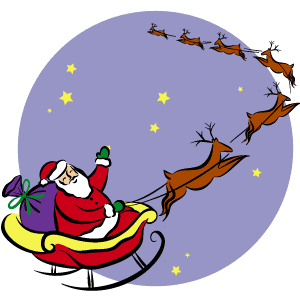 The ‘Friends of Cale Green’ (FROGs) and members of staff have once again kindly donated prizes for our annual Christmas raffle to raise much needed funds for school.Tickets are priced at £1.00 for a strip or £5.00 for 6 strips. As part of our commitment to poverty proofing, ALL children will receive some FREE raffle tickets. Children can bring in the correct money in a sealed envelope (no change will be given) or pay on Parent Pay. The draw will take place during the Christmas service on Friday 22nd December. As you can see, we still have lots of lovely events to enjoy in December. If you have any questions please don’t hesitate to email school schooladmin@calegreen.stockport.sch.uk Yours sincerely,Mrs Sarah McHugh 